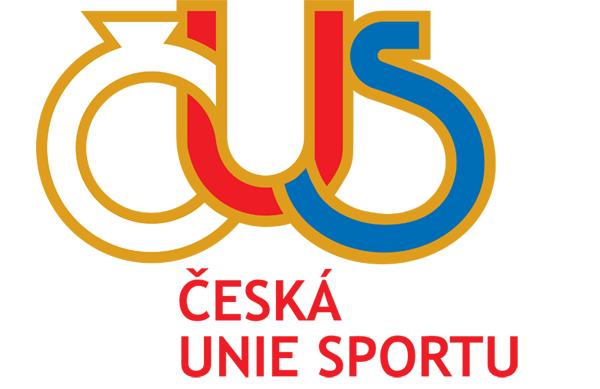 KRAJSKÁ RADA PKO ČUSZápis č. 21/2013z 21. zasedání KR Pardubického krajského sdružení ČSTV ve III. volebním období, které se uskutečnilo dne 19. června 2013 od 10.00 hodin v Pardubicích – sídle PKO ČUS.Přítomni:	Václav Shejbal, Bc. Antonín Kadlec, Jarmil Truhlář, Vojtěch Čižinský, Ing. Petr Klimpl, Pavel Majer, Mgr. Luboš BäuchelOmluvena:	MUDr. Eva Zálabská, Josef KozelZapisovatel: Jaroslav Čepčář, DiS.	     Ověřovatel: Jarmil TruhlářProgram	Zahájení  	-	p. Shejbal 	Schválení programu jednání  	-	p. Shejbal 	Kontrola usnesení z minulého zasedání      	-	p. Kozel	Zhodnocení Nejúspěšnějších sportovců kraje	-	členové KR	Zhodnocení spolupráce s agenturou ČOK a návrhy pro příští ročník	- členové KR	Hospodaření PKO 01 – 05/2013, návrh úpravy rozpočtu 2013	- p. Čepčář.	Informace z Revizní komise PKO ČUS	- p. Čepčář.	Zhodnocení XI. Krajské olympiády mládeže	-	p. Bäuchel a p. Truhlář	XII. Krajská olympiáda mládeže – schválení propozic,harmonogramu soutěží a rozpočtu	-	p. Truhlář, p. ShejbalOrganizační zajištění slavnostního vyhlášeníXI. KO a X. ročníku atletického čtyřboje ZŠ	-	p. Truhlář, p. ShejbalNávrh plánu práce KR PKO na II. pololetí 2013	-	p. ShejbalLicence svazů - příprava volební VH PKO ČUS	-	členové KRGranty v Pardubickém kraji – skutečnost	-	p. Shejbal	Informace předsedy, místopředsedů	Různé		Závěr         	ZahájeníZasedání KR PKO zahájil a dále řídil její předseda p. Václav Shejbal, který přivítal členy KR, přizvaného hosta p. Jaroslava Čepčáře, DiS. jehož přítomnost na zasedání KR PKO jednomyslně schválila. Konstatoval, že KR je usnášeníschopná.Schválení programu jednáníNavržený program jednání byl jednomyslně schválen. Kontrola usnesení z minulého zasedáníKR posoudila stav úkolů z posledního řádného zasedání (20/2013):Usnesení 1/20KR PKO ČSTV ukládá připravit návrhy úprav všech vnitřních předpisů v souladu s novým názvem organizace a změnami Předpisů ČSTV a Stanov ČSTV. Změna názvu organizace byla poslána na Ministerstvo vnitra, které změnu názvu v minulých dnech odsouhlasilo. Dále bude následovat uvědomění dalších orgánů - úřadů - ÚKOL TRVÁ.                                           Z: V. Shejbal, A. Kadlec, J. Truhlář, J. Čepčář, T: 20. 8. 2013Usnesení 10/20KR PKO ČSTV ukládá V. Shejbalovi předat členům KR souhrn významných akcí Pardubického kraje pro rok 2013 – ÚKOL TRVÁ. Podklady pro zpracování kalendáře dodají okresní sdružení (do 30. 6. 2013). Akce na úrovni MČR a cca 15 let tradice a více. Následně bude vydán kalendář.	Z: zástupci okresních sdružení V. Shejbal, členové KR T: 15. 7. 2013 Zhodnocení Nejúspěšnějších sportovců krajeProběhla diskuse k vyhodnocení Nejúspěšnějších sportovců PK, které se uskutečnilo 11. 3. 2013 v Kulturním domě v Holicích. Zhodnocení spolupráce s agenturou ČOK a návrhy pro příští ročníkProběhla diskuse. Další spolupráce je možná, dle nabídnutých podmínek.Hospodaření PKO 01 – 05/2013, návrh úpravy rozpočtu 2013KR přijala zprávu o výsledku hospodaření PKO ČUS za období 1-5/2013 a schválila jednomyslně návrh úpravy rozpočtu na rok 2013 (7-0-0). Informace z Revizní komise PKO ČUSInformaci z Revizní komise podal p. Čepčář, DiS. Informoval, že Revizní komise se sešla od posledního zasedání KR PKO dvakrát a to 3. 4. 2013, kdy byly předmětem kontroly Krajské olympiády za rok 2012 a hospodaření svazu házené za rok 2012; a 5. 6. 2013 kdy bylo předmětem kontroly hospodaření PKO ČSTV za 1. čtvrtletí za rok 2013. Při kontrolách nebyly zjištěny žádné závady.Zhodnocení XI. Krajské olympiády mládežeP. Truhlář poděkoval za spolupráci p. Mgr, Bäuchelovi - okresu Ústí nad Orlicí, ten poděkovaní posunul i níže na oddíly a spolupracovníky. XII. Krajská olympiáda mládeže – schválení propozic, harmonogramu soutěží a rozpočtuPropozice byly zaslány členům KR. Došlo ke změně u basketbalu ZŠ, který nebude v prosinci 2013, ale až 4. března 2014. Organizační zajištění slavnostního vyhlášení XI. KO a X. ročníku atletického čtyřboje ZŠProběhla diskuse ohledně slavnostního vyhodnocení, které je předjednáno se starostou Ústí nad Orlicí na druhou polovinu září v Ústí nad Orlicí. Termín bude včas upřesněn.Návrh plánu práce KR PKO na II. pololetí 2013Zasedání KR PKO ČUS proběhne 26. 8. v 10:00 v zasedací místnosti PKO ČUS. Další program bude upřesněn 26. 8. 2013.Licence svazů - příprava volební VH PKO ČUSKrajské svazy byly obeslány a požádány o předložení pověření/zmocnění republikovým svazem o tom, že na území kraje zastupují zájmy daného sportu právě tyto subjekty. Toto pověření předložili: fotbal, tenis, basketbal, orientační běh, rozpracováno má volejbal, ostatní svazy doložily nepřesné, neúplné materiály nebo nereflektovaly vůbec. K tomuto tématu proběhla diskuse. Svazy dodají pověření/zmocnění do 20. 8. 2013, do stejného termínu dodají své licence i okresní sdružení, následně proběhne udělení licencí členy KR PKO ČUS. Svazy a regiony, které v daném termínu nesplní úkol, se nebudou moci zúčastnit VH PKO ČUS.VH PKO ČUS se uskuteční 2. 10. 2013 v 16:00, místo bude upřesněno dle počtu delegátů.Granty v Pardubickém kraji – skutečnostPKO ČUS získala z grantových programů, cílených podporu a záštit dotace na podporu sportovní činnosti mládeže v roce 2013 (přes Všesportovní kolegium), Krajskou olympiádu dětí a mládeže a její vyhodnocení, které se vyhodnocuje spolu s Atletickým čtyřbojem ZŠ a Vyhodnocení neúspěšnějších sportovců. Informace předsedy, místopředsedůP. Shejbal informoval o třech termínech dotací ČUS a řešení dotace od FAČR.P. Shejbal požádal o aktualizaci informací o navýšení financí pro sport v obcích v souvislosti s navýšením za hazard (regiony požádány o upřesnění do 10. 7. 2013 se stavem k 30. 6. 2013). Dále vyzval zástupce regionálních sdružení k urychlenému řešení členských příspěvků (buď na hlavu nebo za TJ/SK), obdobně jako to mají ostatní subjekty Všesportovního kolegia v kraji a také některé regiony ČUS v jiných krajích (do 15. 8. 2013). RůznéDopis p. Ryšavého, který přečetl p. Čižinský bude na návrh p. Bc. A Kadlece předán Revizní komisi PKO ČUS.S připomínkou ke Krajským olympiádám vystoupil p. Čižinský, který doporučil posunout více pracovních činností souvisejících s Krajskou olympiádou na pořádající okresní sdružení. Sdělil, jako již dříve, že není třeba na každou sportovní akci samostatně dopravovat medaile a diplomy, ale je možno toto učinit souhrnně pro část podzimní a poté i část jarní. Současně sdělil, že je připraven zpracovávat jak výsledky jednotlivých sportovních disciplín do tabulek, tak i celkové výsledky do souhrnné tabulky a gestorem na PKO ČUS je možné poté provádět již pouze kontrolu zpracovaných výsledků. K tomuto také uvedl, že je třeba spravedlivě rozdělit odměnu za zpracování výsledků a organizování olympiády i pro okresní sdružení.ZávěrJednání KR PKO ukončil předseda Václav Shejbal v 12.40 hodin.Příští zasedání PKO ČUS se uskuteční dne 26. 8. 2013 v 10:00 v Pardubicích v sídle PKO ČUS.V Pardubicích dne 19. června 2013. 	Zapsal:	Jaroslav Čepčář, DiS.	Ověřil:	Jarmil Truhlář v.r.KRAJSKÁ RADA PKO ČUSUsnesení ze zasedání KR PKO ČUS č. 21/2013,které se uskutečnilo dne 19. června 2013 od 10.00 hodin v Pardubicích – sídle PKO ČUS.Usnesení 1/21KR PKO ČUS ukládá připravit návrhy úprav všech vnitřních předpisů (změna názvu organizace) v souladu s novým názvem organizace a změnami Předpisů ČUS a Stanov ČUS                                           Z: V. Shejbal, Bc. A. Kadlec, J. Truhlář, J. Čepčář, T: 20. 8. 2013Usnesení 2/21Podklady pro zpracování kalendáře dodají okresní sdružení (do 30. 6. 2013). Akce na úrovni MČR a cca 15 let tradice a více. Následně bude vydán kalendář.	Z: zástupci okresních sdružení V. Shejbal, členové KR T: 15. 7. 2013 Usnesení 3/21KR PKO ČUS bere na vědomí zprávu o vyhlášení nejúspěšnějších sportovců Pardubického kraje za rok 2012. Usnesení 4/21KR PKO ČUS nevyloučila další spolupráci s agenturou ČOK. Usnesení 5/21KR PKO ČSTV bere na vědomí zprávu o hospodaření PKO ČUS za období 1-5/2013 a schválila jednomyslně návrh úpravy rozpočtu na rok 2013. Usnesení 6/21KR PKO ČUS bere na vědomí zprávu Revizní komise. Usnesení 7/21KR PKO ČUSTV bere na vědomí zprávu J. Truhláře a Mgr. L. Bäuchela o XI. ročníku KODM. Usnesení 8/21KR PKO ČUS schvaluje propozice, harmonogram soutěží a rozpočet XII. KODM (7-0-0)Usnesení 9/21KR PKO ČUS bere na vědomí zprávu stavu zajištění slavnostního vyhlášení XI. KO a X. ročníku atletického čtyřboje ZŠUsnesení 10/21KR PKO ČUS schvaluje návrh plánu práce KR PKO na II. pololetí 2013 (7-0-0)Usnesení 11/21KR PKO ČUS ukládá informovat krajské svazy o nutností dodání pověření/zmocnění k činnosti v kraji.Z: V. Shejbal, J. Trulář, Bc. A. Kadlec T: 20. 8. 2013 Usnesení 12/21KR PKO ČUS bere na vědomí zprávu o Grantových programech Pardubického kraje. Usnesení 13/21KR PKO ČUS ukládá zástupcům regionálních sdružení podat informaci na PKO ČUS ohledně dělení peněz z hazardu obcemi a členských příspěvků TJ/SK. Z: zástupci regionálních sdružení T: 10. 7. 2013 - hazardZ: zástupci regionálních sdružení T: 15. 8. 2013 - členské příspěvkyUsnesení 14/21KR PKO ČSTV ukládá J. Čepčářovi, DiS. předat Revizní komisi PKO ČS dopis p. Ryšavého.	Z: J. Čepčář, DiS. T: při nejbližších zasedání RK PKO ČUSUsnesení 15/21KR PKO ČUS bera na vědomí informaci p. V. Čižinského. Ověřil: Jarmil Truhlář v.r.